Схема расположения мест (площадок) накопления твердых коммунальных отходов Корзовского сельского поселения Хиславичского района Смоленской д.Слобода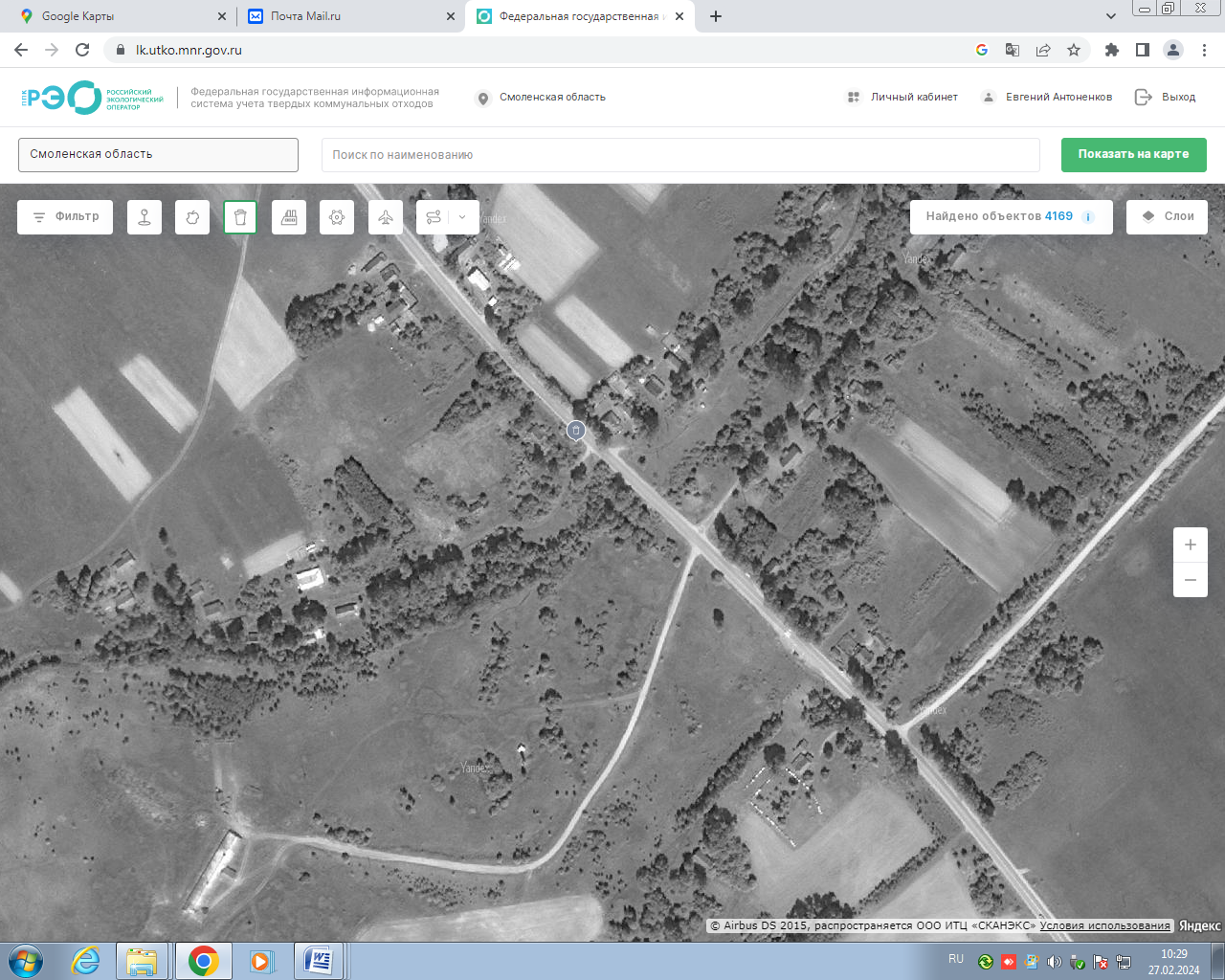 Адрес контейнерной площадки №19: 54,227761с.ш. 32,114566в.д.Смоленская область, Хиславичский район, д. Слобода, д.14